.#8 count introduction - NO Tags or RestartsAlternative music: Na Na Na by Pentatonix, Follow My Feet by The Unlikely Candidates, or other track with an easily discernible beat, ideally 110-120 bpm, with no tags or restarts. The key is to have music that will be well-liked by the class demographic...this is their first impression of line dance!S1: GRAPEVINE (VINE) RIGHT, VINE LEFTS2: WALK 3 STEPS, KICK, WALK BACK 3, TOUCHS3: V-STEP X 2S4: WALK 4 STEPS AROUND 1/2 R, HIP BUMPS X 4Begin again and have fun!Contact: info@LizAtkinsonDance.comAsheville, NC, USAOur First Dance AB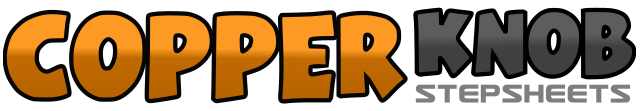 .......Count:32Wall:2Level:Absolute Beginner.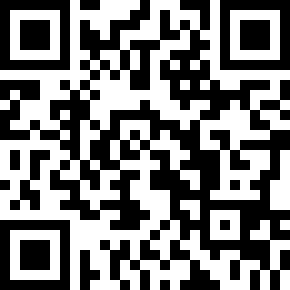 Choreographer:Liz Atkinson (USA) - December 2021Liz Atkinson (USA) - December 2021Liz Atkinson (USA) - December 2021Liz Atkinson (USA) - December 2021Liz Atkinson (USA) - December 2021.Music:Cold Heart (PNAU Remix) - Elton John & Dua LipaCold Heart (PNAU Remix) - Elton John & Dua LipaCold Heart (PNAU Remix) - Elton John & Dua LipaCold Heart (PNAU Remix) - Elton John & Dua LipaCold Heart (PNAU Remix) - Elton John & Dua Lipa........1, 2, 3, 4Step RF to R side, step LF slightly behind RF, step RF to R side, touch LF beside RF5, 6, 7, 8Step LF to L side, step RF slightly behind LF, step LF to L side, touch RF beside LF1, 2, 3, 4Walk forward 3 steps RF-LF-RF, kick LF forward (keeping it low)5, 6, 7, 8Walk back 3 steps LF-RF-LF, touch RF beside LF1, 2Step RF diagonally forward, step LF diagonally forward3, 4Step RF back to center, step LF back to center5, 6, 7, 8(Repeat steps 1-4)1, 2, 3, 4Walk 4 steps around to right turning 1/2 (180°) to back wall (6:00) RF-LF-RF-LF5, 6, 7, 8Bump hips x4 R-L-R-L